3rd 9 weeks Benchmark ExamMatter is anything that has mass and _Volume_____.Describe the movement of air in coastal areas._____During the day the land is warm and the water is colder so the air flows from cold to hot which means a sea breeze happens.  At night it is the opposite so a Land breeze happens.__________The trade winds are tropical winds that blow toward the equator. Why do trade winds blow towards the equator?_____Because the Equator is hot and wind always goes from where it is cold (high pressure) to where it is hot (low Pressure)_As the sun heats the sea, the sea absorbs heat ____more slowly_______ than the land. This causes the air pressure above the sea to be ___higher_______ than the pressure above the land. The movement of energy through empty space is ___Radiation_________.What occurs because of unequal heating of the Earth’s surface?  WindIf you took a walk in the middle of the afternoon at the beach, what would you expect to be true in regards to heating and wind? ___The sand would be hot and the ocean water would be cool so there would be a sea breeze because air moves from areas of cold to areas of hot.  (High pressure to low pressure) ________Which large global wind pattern directly affects the weather in the state of Georgia? ___Westerlies__________Where are doldrums found and what do they mean? ____Equators________________________How does the warming of the ocean water throughout the day cause a land breeze at night? _____Because water holds heat so at night the water remains warm while the land gets colder causing land breeze (cold to hot; High to low pressure)___What two forms of heat transfer most contribute to the creation of land breeze?____Conduction and Convection__________________________________________________Airplanes typically fly in the __stratosphere__________ layer. The __Coriolis _________ effect causes the wind to travel clockwise around high pressure systems in the northern hemisphere and counter-clockwise in the southern hemisphere?In the United States, air pressure is measured in __inches________The region of the atmosphere closest to Earth is_____Troposphere_________Based on the chart below, when would we expect to have a land breeze? ______C____________What causes wind? ____The movement of air from high air pressure to lower air pressure._________The region of the atmosphere that reflects radio signals is the ___ionosphere_________.Earth’s air is mostly heated by ___Radiation from the Earth______________.Warm air expands and rises, creating an area of ___low pressure____; cold air is dense and sinks to create an area of ___High Pressure_________________.A wind that blows from the southwest is a _____Southwest Wind________________.A village in Bangladesh deals with a prolonged 4 month rainy season followed by a comparable dry season. This makes difficult to farm due to flooding and drought. The type of local wind that creates this is called a __Monsoon________.Weather is best described as ______ day to day conditions in the atmosphere ___________________.The main gas in the atmosphere (78%) is _____Nitrogen_______________.In what layer of the atmosphere does all weather occur? _______Troposphere_______________.A mountain breeze is defined as ______ Air moving down a mountain toward a valley__________.Draw a picture of a land breeze and a sea breeze. Be sure to include the sun and moon to indicate time of day. 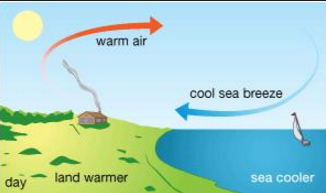 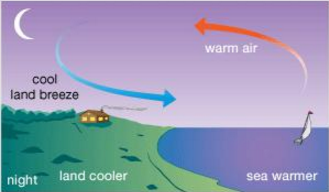 	land breeze					sea breezeIf air is filled to 3/4 of its capacity, the relative humidity is ____75%________________.The Aurora Borealis happens in the layer of the  atmosphere called _____Mesosphere________Fog forms over rivers and lakes when cool air moves in over? ___warm water___The actual, measured amount of water in the air is the __specific humidity________.Most of the water in the air evaporates from ____the ocean__________________.Weather scientists are called __meteorologist__________The weather instrument used to measure wind speed is called an_______anemometer________________.The weather instrument used to measure relative humidity is called a _____pychrometer_______________.Clouds are formed by the process of _condensation________.Plants add water vapor to the air through _____transpiration_________________.Air with a relative humidity of 100% is?  _______Saturated_____________________. A cloud that forms near the ground is ____Fog_____________.The amount of water vapor in the air is called ____Humidity______________.When does air have more capacity to hold water? ________when it’s warmer_______The temperature at which air must be cooled to reach saturation is the ___Dew Point________________.Air pressure is measured with an instrument called __Barometer__________.Water vapor is water in the form of ___Gas____________The part of the plant that holds water waste is called its ______Stomata__________________.Heat moves through solids by __conduction________.An altimeter measures __altitude____________.Regions of cold, heavy are called __highs_______.Beyond the atmosphere is a region known as the __exosphere_______.The ozone layer of the stratosphere protects the Earth from ____ultraviolet_____ light from the sun.TimeSea Temperature (°F)Land Temperature (°F)A8183B7878C8281